FICHA DE INSCRIÇÃO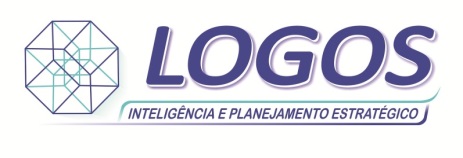 CURSO GERENCIAMENTO DE INCIDENTES E PLANEJAMENTO DE CONTINGÊNCIA6ª Edição – 2019 Belo Horizonte - MG                                                                                                      30 abril a 13 de maio – fase EAD                                                                                                     15 a 17 de maio – fase presencial                                                               DADOS DO PARTICIPANTENome completo: Identidade:                                                           Órgão expedidor:CPF:                                                                                                        Data de nascimento:Organização (órgão público ou empresa que pertence):Telefone: E mail: CargoDADOS PARA FATURAMENTO E ENTREGA DA NOTA FISCALÓrgão público (ou convênio pagante) ou empresa:CNPJ: Endereço completo:Contato na administração:                                  Telefone:                              E mail: Nome: _________________________________________________________Assinatura: _____________________________________________________Solicita-se encaminhar a ficha preenchida para: contato@logosconsult.com.br